ATIVIDADES DO ENSINO INFANTILNÍVEL IIATIVIDADE – TEMA: MÚSICAAtividades trabalhando linguagem oral e escrita através da música, e sequência numérica.ATIVIDADE 1: VAMOS CANTAR E CIRCULE A PALAVRA GATO.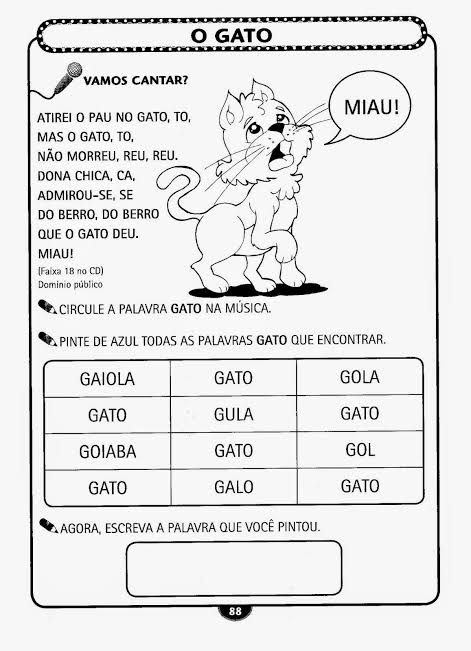 Atividade 02: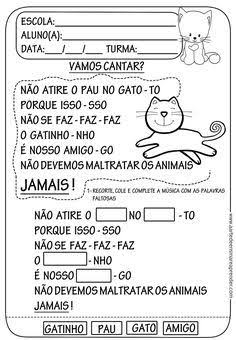 Atividade 03: Vamos pintar a galinha e depois preencher os números nos ovos abaixo: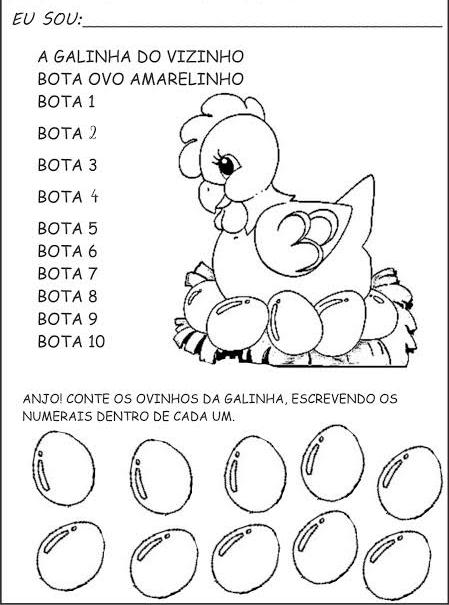 Atividade 04: . Vamos cantar a musiquinha do sapo e depois preencher as lacunas abaixo: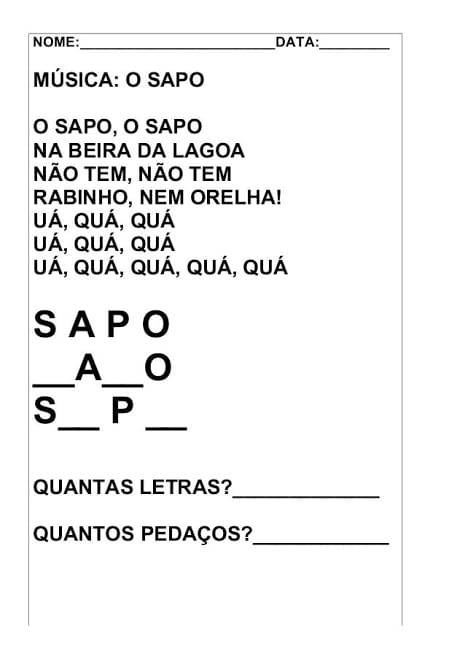 Atividade 5: Vamos apreciar o vídeo da professora Alba e depois vamos fazer igual.ESSE VÍDEO É MUITO LEGAL...(É SÓ CLICAR E ASSISTIR)ASSISTAM. É MUITO LEGAL MESMO...